Nr. ________________din ______________ 2022SECRETARUL                                                                                                De acord şi dispun elaborarea  Consiliului raional                                                                                                         proiectului de decizie Mihaela LUCA                                                                                                                     PREŞEDINTE,                                                                                                                                 Grigore CORCODEL                 NOTĂ INFORMATIVĂCu privire la modificarea  Deciziei  nr.3/19 03.09.2020,,Cu privire  la aprobarea  în redacţie nouă  a Statutului  Î.M. ,,INDMETALCONGAZ” şi  actelor aferente activităţii întreprinderii respective”PROIECT DE DECIZIE Nr. _____din “______”____________ 2022or. SîngereiCu privire la modificarea  Deciziei  nr.3/19 03.09.2020,,Cu privire  la aprobarea  în redacţie nouă  a Statutului  Î.M. ,,INDMETALCONGAZ” şi  actelor aferente activităţii întreprinderii respective”Avînd în vedere:Nota informativă  Cu privire la modificarea Deciziei nr.3/19 din03.09.2020,,Cu privire la aprobarea în redacţie nouă  a statutului Î.M. ,,Indmetalcongaz”şi  actelor aferente activităţii întreprinderii respective” .În temeiul  art. 43  alin. 1, lit.q) din Legea nr. 436-XVI din 28.12.2006 Privind administraţia publică locală; capitolul II, secţiunea 1 din Codul Civil nr 1107/2020, art. 7, alin .2, lit a) şi c) din  Legea nr.246 din 23.11. 2017 ,,Cu privire la întreprinderea  de stat şi întreprinderea municipală”,  art. 3 din  Hotărîrea  Guvernului  484/2019 ,, Pentru aprobarea unor acte normative  privind punerea în aplicare a Legii nr.246 din 23.11. 2017 ,,Cu privire la întreprinderea de stat şi întreprinderea municipală”, Legea nr. 220/2007 Privind înregistrarea de Stat a persoanelor juridice şi întreprinzătorilor individuali şi art.62-69 din Legea nr. 100/2017 ,,Cu privire  la actele  normative”,            Consiliul raional,DECIDE:Se  operează modificări  la Decizia nr. 3/19 din 03.09.2020„Cu privire la aprobarea în redacţie nouă a statutului Î.M.« Indmetalcongaz» şi actelor aferente activităţii întreprinderii respective”, după cum urmează:La Anexa nr. 1, pct 64 din Statut se substitute cifra “5” cu cifra “3”;La Anexa nr. 6  se exclude: pct 3 “DONŢOV Aliona,  specialist principal Direcția Economie și Atragerea Investițiilor  -membru”  și  pct 5 “GULCA Olga, contabil Î.M. INDMETALCONGAZ” – membru”;                                                                                     Se împuternicște   domnul  Ion Butnariuc IDNP____________ să asigure înregistrarea modificărilor la Agenția Servicii Publice. Se desemnează Preşedintele raionului (dl Grigore CORCODEL) de a asigura organizarea şi realizarea deciziei în cauză .Controlul asupra realizării deciziei în cauză se pune în sarcina Comisiei consultative  pentru economie , finanțe și buget (Ivan Cebotari) și  Comisiei consultative  pentru construcții, arhitectura, gospodarie comunală, energie și protecția mediului (LUCA Vasile). Prezenta decizie poate fi contestata la Judecătoria Balti în termen de 30 zile potrivit prevederilor CA al RM  nr.116/2018PREȘEDINTE           Grigore CORCODEL______________________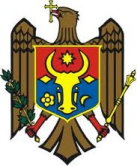 REPUBLICA  MOLDOVACONSILIUL  RAIONALSÎNGEREIPREŞEDINTELE RAIONULUI 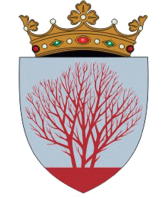 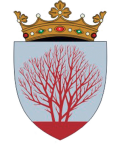 Direcția Economie și Atragerea InvestițiilorDirecția Economie și Atragerea InvestițiilorDirecția Economie și Atragerea Investițiilor1. Denumirea autorului şi, după caz, a participanţilor la elaborarea proiectului1. Denumirea autorului şi, după caz, a participanţilor la elaborarea proiectuluiProiectul de decizie Cu privire la modificarea  Deciziei  nr. 3/19 03.09.2020 ,,Cu privire  la aprobarea  în redacţie nouă  a Statutului  Î.M. ,, INDMETALCONGAZ”şi  actelor aferente activităţii întreprinderii respective”, este elaborat de către Direcţia Economie şi Atragerea Investiţiilor.Proiectul de decizie Cu privire la modificarea  Deciziei  nr. 3/19 03.09.2020 ,,Cu privire  la aprobarea  în redacţie nouă  a Statutului  Î.M. ,, INDMETALCONGAZ”şi  actelor aferente activităţii întreprinderii respective”, este elaborat de către Direcţia Economie şi Atragerea Investiţiilor.2. Condiţiile ce au impus elaborarea proiectului de act normativ şi finalităţile urmărite2. Condiţiile ce au impus elaborarea proiectului de act normativ şi finalităţile urmăriteÎn legatură   cu transferul a dn GÎLCA Olga în funcția de contabil șef a întreprinderii și incompatibilitatea prevazuta de regulamentul Comisiei de cenzori nu poate deține calitatea de menbru a comisiei de cenzori.În legatura cu demisionarea dnei Donțov Aliona și  cu schimbarea locului  de trai  se exclude din membru al comisiei de cenzuri.Se modifica  componența numerica a Comisiei de Cenzori,  din 5  membri   vor  fi 3 membri .În legatură   cu transferul a dn GÎLCA Olga în funcția de contabil șef a întreprinderii și incompatibilitatea prevazuta de regulamentul Comisiei de cenzori nu poate deține calitatea de menbru a comisiei de cenzori.În legatura cu demisionarea dnei Donțov Aliona și  cu schimbarea locului  de trai  se exclude din membru al comisiei de cenzuri.Se modifica  componența numerica a Comisiei de Cenzori,  din 5  membri   vor  fi 3 membri .3. Principalele prevederi ale proiectului şi evidenţierea elementelor noi3. Principalele prevederi ale proiectului şi evidenţierea elementelor noiÎn temeiul  art. 43  alin. 1, lit.q) din Legea nr.  436-XVI din 28.12.2006 Privind administraţia publică locală; capitolul II,  secţiunea 1  din Codul Civil nr 1107/2020, art. 7, alin .2, lit a) şi c) din Legea nr.246 din 23.11. 2017 ,,Cu privire la întreprinderea de stat şi întreprinderea municipală”,  art. 3 din  Hotărîrea  Guvernului  484/2019 ,, Pentru aprobarea unor acte normative  privind punerea în aplicare  a  Legii nr.246 din 23.11. 2017 ,, Cu privire la întreprinderea  de stat şi întreprinderea municipală”, Legea nr.  220/2007  Privind înregistrarea de Stat  a persoanelor juridice şi întreprinzătorilor individuali şi art.62-69 din Legea nr. 100/2017  ,,Cu privire  la actele  normative”În temeiul  art. 43  alin. 1, lit.q) din Legea nr.  436-XVI din 28.12.2006 Privind administraţia publică locală; capitolul II,  secţiunea 1  din Codul Civil nr 1107/2020, art. 7, alin .2, lit a) şi c) din Legea nr.246 din 23.11. 2017 ,,Cu privire la întreprinderea de stat şi întreprinderea municipală”,  art. 3 din  Hotărîrea  Guvernului  484/2019 ,, Pentru aprobarea unor acte normative  privind punerea în aplicare  a  Legii nr.246 din 23.11. 2017 ,, Cu privire la întreprinderea  de stat şi întreprinderea municipală”, Legea nr.  220/2007  Privind înregistrarea de Stat  a persoanelor juridice şi întreprinzătorilor individuali şi art.62-69 din Legea nr. 100/2017  ,,Cu privire  la actele  normative”4. Fundamentarea economico-financiară4. Fundamentarea economico-financiarăProiectul de decizie nu necesită alocarea mijloacelor financiare din bugetul raional.Proiectul de decizie nu necesită alocarea mijloacelor financiare din bugetul raional.5. Modul de încorporare a actului în cadrul normativ în vigoare5. Modul de încorporare a actului în cadrul normativ în vigoarePrezentul proiect nu necesită modificarea sau elaborarea unor acte normative noi.Prezentul proiect nu necesită modificarea sau elaborarea unor acte normative noi.ÎntocmitÎntocmitSusținSusținDirecţia Economie şi Atragerea InvestiţilorCUCOŞ LiliaDirecţia Economie şi Atragerea InvestiţilorCUCOŞ LiliaVicepreședintele raionuluiERIMEI IulianVicepreședintele raionuluiERIMEI Iulian____________________________________________________________________________________________________REPUBLICA  MOLDOVACONSILIUL  RAIONALSÎNGEREI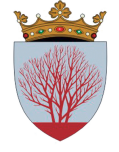 Direcția Economie și Atragerea InvestițiilorDirecția Economie și Atragerea InvestițiilorDirecția Economie și Atragerea InvestițiilorCONTRASEMNEAZĂSecretarul Consiliului raionalMihaela LUCA______________________________SUSŢIN Vicepreședintele raionuluiIulian ERIMEI__________________________ÎNTOCMITDirecția Economie și Atragerea InvestițiilorLilia CUCOȘÎmi asum în totalitate responsabilitatea,corectitudinea şi legalitatea întocmiriiacestui proiect_________________________COORDONATServiciul Juridic și Resurse UmaneTeodor DONOSÎmi asum în totalitate responsabilitatea,întocmirii și legalității acestui proiect,în solidar cu întocmitorul proiectului_________________________